Datum	: 20 december 2023Kenmerk	: U23.002633Onderwerp	: Regiovisie Huiselijk geweldGeacht College,Hieronder vindt u het advies Regiovisie Huiselijk Geweld van de Adviesraad Sociaal Domein Zuidplas.InleidingU heeft ons verzocht advies uit te brengen voor het opstellen van de regiovisie Huiselijk Geweld Hollands Midden “Geweld thuis samen aanpakken”. Huiselijk geweld is een onderwerp waar veel leed mee gepaard gaat en nog veel te verbeteren valt. Dit ondanks het feit dat hier al jaren beleid op wordt gemaakt en veel budget en effort in is gestoken. Daarom moet in de regiovisie ons inziens extra aandacht worden besteed aan het feit of de beoogde resultaten realistisch en meetbaar zijn en of bijstelling van een volgend jaarplan nodig is. De uitgangspunten voor de regiovisie onderschrijven wij. Ook de gekozen actielijnen vinden we waardevol. We geven u aanvullend onderstaande adviezen en punten van zorg mee. AdviesOmschrijf de in hoofdstuk 5 genoemde doelstellingen concreter. Zonder concrete doelstellingen en het meetbaar maken van resultaten is evalueren en bijsturen onmogelijk. Neem bij hoofdstuk 6.2 de concrete doelen op die iedere gemeente moet realiseren.  Maak een vertaalslag van de resultaten van de inzet uit voorgaand visiedocument op basis van cijfermatige gegevens en bouw hier op voort.1 gezin 1 plan. Geef een duidelijke analyse waarom 1 gezin 1 plan nog onvoldoende in praktijk werd gebracht. En gebruik de aandachtspunten die hieruit naar voren komen voor het opnieuw inzetten en optimaliseren van deze aanpak. Maak het in schrijnende gevallen mogelijk de bestaande zorg te blijven verlenen door een al bestaande zorgaanbieder, ook als deze niet meer binnen de ruimte van het inkoopkader valt.Neem in de visie op welke keuzes worden gemaakt als het noodzakelijk personeel niet of onvoldoende beschikbaar is en wat de gevolgen daarvan zijn voor het realiseren van de doelen.Toelichting op het adviesAd 1. De doelstellingen zoals ze nu genoemd worden zijn een uitleg van wat de bedoeling is en niet een beschrijving van wat het doel is. Een voorbeeld: Samen met het gezin wordt een gezamenlijke verklarende analyse gemaakt. Het is dus de bedoeling dat er een analyse komt.De doelstelling is: Per gezin is een gezamenlijk vastgestelde verklarende analyse (beschikbaar). Koppel hier ook concrete actiepunten en verantwoordelijkheden aan. Ad 2. In de inleidende zin staat dat iedere gemeente verantwoordelijk is voor….Maak dit concreter: Vanuit haar verantwoordelijkheid zorgt iedere gemeente ervoor dat: Er sterke lokale teams zijn; er voldoende gespecialiseerd hulpaanbod is…Hierdoor wordt duidelijker wat het doel is, kan er geëvalueerd worden en kunnen zo nodig verbeterplannen worden ingezet.Ad 3.  Maak een duidelijker vertaalslag van de resultaten van de vorige Regiovisie Huiselijk geweld. Met een cijfermatige onderbouwing van wel of niet behaalde doelen en een toelichting waarom doelen wel of niet zijn behaald. Presenteer de cijfers niet alleen op Regioniveau, maar vooral ook per gemeente. Ad 4. In hoofdstuk 3 wordt opgemerkt dat het 'werken volgens 1 Gezin 1 Plan 1 Regisseur nog onvoldoende in de praktijk wordt gebracht'. Een duidelijk analyse waarom dat niet gebeurt ontbreekt. Dit is echt noodzakelijk om het beleid bij te kunnen sturen. Ad 5. Eén van de terechte actielijnen is preventie en vroeg signalering om escalatie te voorkomen. In dit kader vragen we ook aandacht voor de consequenties die het inkoopkader kan hebben voor de continuering van zorg. Wij vinden het wenselijk dat een zorgaanbieder zorg kan blijven verlenen ook als deze straks niet meer binnen de ruimte van het inkoopkader valt.Ad 6. Ambitie en beschikbaar personeel. De huidige krapte op de arbeidsmarkt, die naar verwachting zal aanhouden, heeft consequenties voor het realiseren van de doelen. Het is van essentieel belang om vooraf de gevolgen van de verschillende scenario’s en hieraan verbonden keuzes te benoemen.Punten van zorg voor de lokale/regionale uitvoering van deze visie  Wij hebben begrepen dat de financiering uit een fonds komt dat niet alleen gereserveerd is voor de aanpak Huiselijk Geweld. Belangrijk dat wordt aangegeven welk budget beschikbaar is, op welke wijze de financiering tot stand komt en wie leidend is in de te maken keuzes. Zeker ook omdat al op voorhand bekend lijkt te zijn dat er onvoldoende middelen beschikbaar zijn.  Op welke manier heeft gemeente Zuidplas voldoende data/inzicht om vanuit de regionale visie de lopende zaken voort te kunnen zetten, uit te breiden of bij te stellen? Zijn er voldoende middelen voor het maken een brede verklarende analyse.Op welke wijze worden in de huidige krappe arbeidsmarkt en beperkte financiële middelen keuzes gemaakt over inzet van personeel voor de uitvoering.In de visie is de brede maatschappelijke analyse opgenomen. Deze wordt in Zuidplas uitgevoerd door Stichting Zo. Zoals eerder gesteld, zullen de noodzakelijke middelen hiervoor wel beschikbaar moeten worden gesteld. We verwachten dat u met bovenstaande input de Regiovisie Huiselijk Geweld kunt aanscherpen. Heeft u hier vragen over, dan zijn we uiteraard bereid deze te beantwoorden. We vernemen graag van u wanneer wij de volgende versie van de Regiovisie en jaarplannen kunnen verwachten. Dan plannen wij tijd in om hier een zorgvuldig advies over uit te brengen.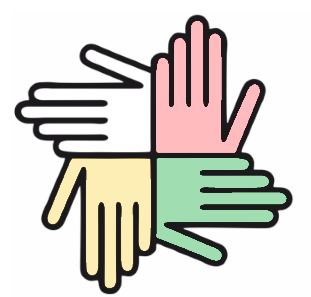 Adviesraad Sociaal Domein Zuidplas’s Gravenwal 272761 JG  Zevenhuizensecretaris@adviesraadsociaaldomeinzuidplas.nlwww.adviesraadsociaaldomeinzuidplas.nl